SUPPORTING INFORMATIONSupporting Text S1. The density and biomass of diurnal, cathemeral, and nocturnal fish species were compared between Palmyra and Tabuaeran using Cohen’s D effect size measurements as: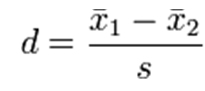 Where: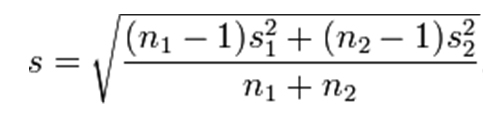 And: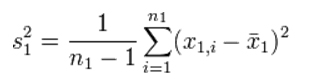 Values from Tabuaeran were set as χ1 and Palmyra as χ2 such that positive effect size values represent increases in fish density or biomass at Tabuaeran.